Table Of ContentsSpring Meetings Agenda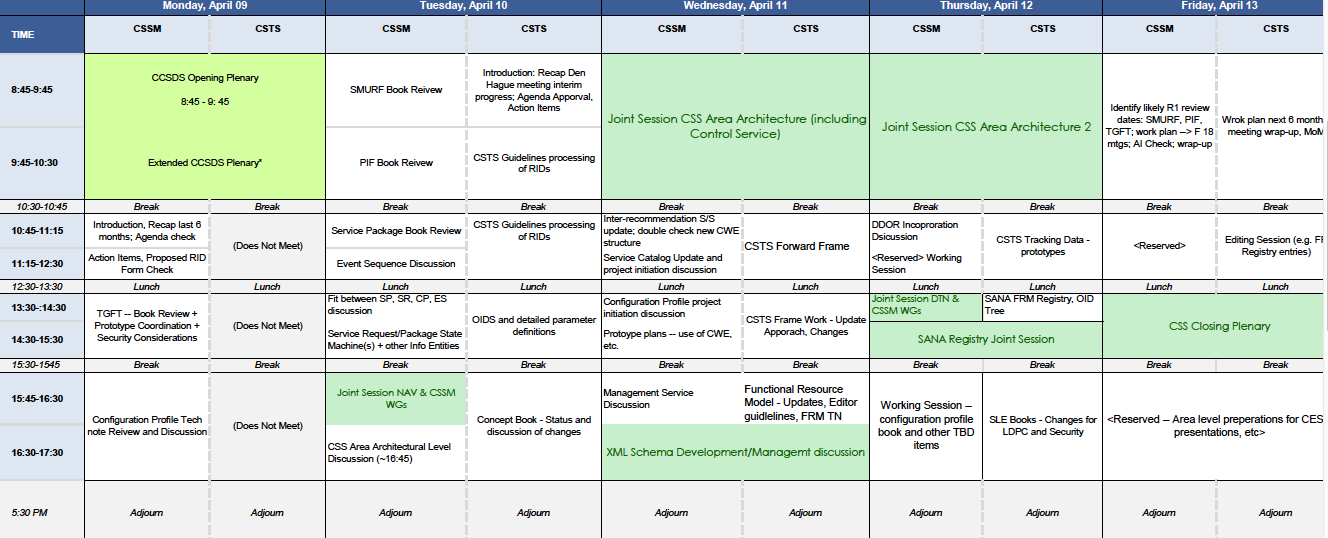 S		StatementD		DecisionA		ActionReview of Workplan from Fall Meeting 2017Guidelines – Agency Review RI ProcessingFRM Model – Approach to Parameter DefinitionConcept Book – Status and Discussion of ChangesJoint Session – CSS Area Architecture incl. Control ServiceForward Frame CSTSUpdate of SFW – Approach and ChangesFunctional Resources Technical Note and FR Model.Monitored Data CSTSJoint Session CSS Architecture IITracking Data CSTS – CCSDS-922.2SANA Registry Joint SessionSLE BooksWorkplanSchedule of TeleconferencesAll Presentations given at the 2018 Spring Meeting can be found at: CW folder 2018/Springmeeting date10- April 2018ref./réf.CSTS-WG-100418CSTS-WG-100418CSTS-WG-100418page/page1date de la réunionmeetingplaceGaithersburg / U.S.A.Gaithersburg / U.S.A.Gaithersburg / U.S.A.chairmanH. Dreihahn (ESA, holger.dreihahn@esa.int)H. Dreihahn (ESA, holger.dreihahn@esa.int)H. Dreihahn (ESA, holger.dreihahn@esa.int)lieu de la réunionprésidentminute’s date dates de minute16 April 2018participants participantsW. Hell (ESA, wo_._he@t-online.de)S. Gully (DLR) (sylvain.gully@dlr.de)J. Pietras (NASA / GTS john.pietras@gst.com),R. Neutze (NASA-MFSC robert.l.neutze@nasa.gov) T. Pham  (JPL/NASA, timothy.t.pham@jpl.nasa.gov) J. Liao  (JPL/NASA)  (jliao@jpl.nasa.gov) M. Yoshikazu (JAXA, part time, miyano.yoshikazu@jaxa.jp)subject/objetCSTS Working Group-2018 Spring Meetingcopy/copieCCSDS CSTS Working Group MembersDescription/descriptionaction/actionDue date/date limiteNOTE:All actions are recorded with an “A” in the MoM.The “Workplan” (Chapter ) identifies the responsible WG member for each product/activity. Work ItemProgressUpdate / finalize CSTS Concept: W. Hell (ESA)Concept book with final changes has been put on CWE 9th of April for WG review. Requires CESG approval.Update / finalize Guidelines W. Hell (ESA)RIDs are dispositioned and document has been updated. Some changes are pending which were no RIDs. o be discussed with T. Gannet.Update / finalize TD CSTS:  W. Hell (ESA) as per RID disposition from Agency ReviewTD Book finalized and with Erik, pending Yellow Book with test results.Update / produce FF CSTS first draft specification: T. Pham (JPL / NASA) / J. Pietras (GST)Official draft is on CWE.Completion of data preparation for SANA Registry: W. Hell / H.  Dreihahn / H. Ernst / T. Pham Work in progress, CFDP FR has been revised, but not complete. In general FRM editing needs planning and prioritization.Yellow Book for TD CSTS Prototype: T. Pham, J. Liao (JPL / NASA) NASA committed nicely to produce the Yellow Book for TD CSTS.Prepare Technical Corrigendum for CSTS SFW by collecting items. W. Hell (ESA) / J. Pietras (GST)Wolfgang nicely prepared the spreadsheet listing the necessary SFW changes. Approach will be discussed, pink book etc. State is at the beginning of the meeting.Development of TD CSTS Prototype:User: Jason Liao (NASA/JPL)Provider: S. Gully (DLR)Validation, interoperability tests: S. Gully (DLR) / J. Liao (NASA)Testing has started 30% of the tests are done. AWH: Add a statement that eventually refined procedure PDUs have to be exported from the ASN.1 module. Will be a RID in Agency Review.Action Closed 10th April 2018.AWH: The normativity of the Guidelines will be clarified in the book.Action Closed 10th April 2018.AWH: Check if the Guidelines explain how to add behavior to procedures (extension).Action Closed 10th April 2018.SWH presented the received RIDs and dispositions.DAdd to the guidelines the requirement, that the documentation tree has to go into each CSTS book.DWrt. the RID of adding an informative annex discussing pros and cons, uidelines.AWrite a note addressing the RID of adding an informative annex discussing pros and cons of how configuration parameters are set: Start operation, service management etc. No assignee yet.SGuidelines without final fixes, which will be done soon, is on CWE. Then WH will prepare the archive (RIDs, answers, document, figures) needed for publication of the magenta book.DOID update for MD-CSTS: Annex B of the MD-CSTS Blue Book assigns the OID {crossSupportFunctionalities  17} to mdCstsProviderAnnex C of the TD-CSTS Red Book assigns the OID {crossSupportFunctionalities  19} to tdCstsProviderSANA Registry assigns these FR Types OIDs ending in 46 (MonitoredDataCSTSProvider) and 38 (RealTimeTrackingDataCSTSProvider)Align the SANA registry for MD-CSTS and TD-CSTS. Action open until SANA is updated, TD boo has to be checked.SConceptual discussion about FRM configuration parameters and parameter selection by CSSM configuration profiles. The Service Agreement of a given mission further down-selects the P / D / E of the FRM.SBrainstorming on FR concepts. Some FR concepts have been re-confirmed. SThe FRM is a collection of all possible P/D/E ground stations can offer. Providers and missions have to select what is actually supported / used.AWH: Align to the guideline change that the guidelines are a recommended practice and should be followed unless there is a compelling reason that they can’t be followed.Action Closed 10th April 2018.SWH has provided an overview of the changes applied to the Concept Book to the WG.DThe concept book is done and uploaded to CWE. WH prepares the package required for CESG review and passes it to the Area Director with the goal to go green.SEB has presented an overview how standards and information models should (could) relate.SService Control (real time control) architecture was touched on, there is a relation (need for coordination) with Sequence of Events (executing directives at predicted times / based on observed events).A concept needs to be developed to initiate the project.SFRM Magenta book: resources need to be identified, scope needs to be agreed. Most likely FRM Sets are defined within the book. Rationale is that the number of FRs is ‘stable’, what varies are the P/E/Ds of the FRs.AMDG: Question to SLS: What are the milestones for that AOS forward magenta book? Most likely the CSTS FF needs to rely on it.Action Closed 10th April 2018:Discussion in SLS has been started. Will not be addressed before Fall 2018. The proposal to use TM sync and channel coding on the uplink has been rejected (who?). SLS shall study all feasible coding and modulation combinations for the uplink.DFor FF CSTS we assume the existence of a forward sync and channel coding spec. FF CSTS does not depend on the publication of that book.AHD: Make CESG aware of the FF CSTS independence of the forward and sync and channel coding in the report at the end of the meeting.Done in preparation of the CESG meeting on 13th of April, EB is aware.AJP: Email to Ken Andrews to pass FF CSTS requirements.AWH: Check if there is a way to handle the latest processing start time in a ‘better way’ than FSP.Action Closed 10th April 2018.Has been discussed, but gets to complicated.SJP presented the latest changes of FF CSTS. Presentation is on CWE.SSFW changes imposed by FF CSTS have been discussed and agreed. See also section 8.SIn two weeks JP will pass an updated FF CSTS to review to WH, who will return the changes (tracked).SFF CSTS Agency Review is envisaged for October 2018.For CESG review in September 2018, a SFW pink book implementing the changes imposed by FF CSTS is needed.ADiscussion of ‘Procedure PDUs ASN.1 irregularities’ email thread between JP and WH.  Update for Procedure PDUs ASN.1 irregularities to clean the ASN.1See email WH 27/10/2017Action Closed 10th April 2018.AInvalid PDU handling: State machine presentation shall be consistentAction Closed 10th April 2018.SWH presented an overview of pending SFW changes. After a consolidation of these changes a spreadsheet listing all changes has been created. All open items have been dispositioned WG internally.AWH to the agreed SFW updates until June in a draft pink book format.AJP/TP/JL: Analyze if the SFW changes can be tested by FF CSTS by June 2018 (FF CSTS Test Plan completion)AHD: Discuss with EB / MDG before 2018 spring CESG how to update the SFW: If we go for SFW B-2, can we claim the SFW prototyping is covered by the FF CSTS prototyping exercising all the procedures and operations affected by the framework changes.The SFW test approach by CSTS FF has been presented to EB. He has no problem with that.ASANA to fix the "1.3.112.4.4.2.1" (Functional Resources) sub-tree not loading in the OID tree browser.The issue might be caused because there are gaps between the FRs’ OIDs and their children’s OIDs.Potential fixes discussed: - Display the full tree by skipping missing OIDs; - As there is semantic embedded in the OID for these entries, generate specific records. conversion) that will represent this meaning in the FR registry.Action Closed 10th April 2018.AHD to update SANA FR ICD with description of the OID bits until 15/11/2017. Done, ICD 1.1 available.Action Closed 10th April 2018.ASANA will provide a hierarchical organization of the FR table / tree. Action Closed 10th April 2018.ASANA will provide a link to the input XML file of the FR and the stylesheet to produce the internal HTML format (if possible). Not yet done.Action Open.ASANA will change the order of the columns (OID first) according to the SANA FR ICD table 2-1. Action Closed 10th April 2018.SSuggested to maintain at CWE a spreadsheet with all identified FRs, state and assigned author – discuss with WG. Spreadsheet has been created. Way forward, resources (availability) and deadlines need to be agreed.AAdd a functional resource to cover CCSDS 415.1-B-1 (TDRS FR mod and ranging) and extend the existing FRs as needed.Action Open: FR is in the FR TN. FRM model in SANA not yet covered.SThe CFDP FR approach has been presented. A controversial discussion if mapping CFDP requests and indications to FR directives and FR events is the right way, has been enjoyed by the participants.AHD: Check why the Yellow book of MD-CSTS is not on CCSDS publications Yellow Book.Action Open.SArchitectural concepts of the upcoming SC CSTS and Sequence of Events have been discussed. EB presented the (updated) Event Sequence presentation from Den Hague 2017 Fall meeting.AWH: All RIDs have been discussed and answered. WH has all dispositions and will prepare formal RID responses. All RIDs have been answered and agreed, the publication is blocked by the prototyping and production of the yellow book.Action Closed 10th April 2018.ATP: JPL (JL / TP) consider to take over the authoring of the Yellow Book from DLR. JPL has agreed to produce the Yellow Book. Action can be closed.Action Closed 10th April 2018.SSG presented the status of the TD CSTS testing. Presentation is on CWE.SSG / JL report 30% processed test scenarios.SSG / JL: End of TD CSTS testing is planned for end of June.AWH: pACresponderPortId OID is missing in the framework.AWH: Remove pACresponderPortId from the default list in the TD CSTS book.AWH: correct the statement that Notify Invocation is part of the prime procedure. Correct the ICS table. DFor TD CSTS prototyping the IQ reporting on SIID shall use a sequence of TypeAndValue.SFor IQ (CR – cyclic report) parameter to use TypeAndValue.typeAndValueExtension(embedded).It  to extend TypeAndValue with another embedded choice to distinguish types added by the service definition or when the embedded is used for SFW types.SThe PICS of TD CSTS have been discussed / reviewed.SSome comments have been given to SANA and the registry looks much better now. Pending:Download of source XML and the XML schema governing the formatShow only ‘the tree’ for the Functional Resource registry.Add the short description in addition to the classifier?String Identifier is missing (ICD update)The details of an FR, P/D/E should be more compact to improve readabilityCan we add something which makes a distinction between Parameters/Events/Directives (additional label, indentation, etc.)Can we add in the tree view the ‘Configuration’ attribute of the parameter?Remove markup in the FR registry textCan we add a little FR introductory text what FRs P/E/Ds are (with picture)? CSTS WG can include that introduction in the SANA FRM ICD. Use section 2.1 of MD CSTS.For IE (others?) when navigating back to the FRM tree, the tree is collapsed, to as it was when entering the FR record.AHD: Update the SANA ICD to include the String Identifier and the FR explanation as of MD-CSTS B-1 in the ICD to be but in the FRM registry and comments above.SImpact of the LDPC encoding on the SLE / FF CSTS forward books:Impact on CLTU bookUpdated reference can go into the next regular update of the book. Email to Tom Gannet that the TC Sync and Channel Coding reference changed is enough. Impact on FSP bookUpdated referenceExplanation about the coding optionsProduction configuration of the coding option – SI configuration: Not really?Monitored parameter for the current encoding.LDPC shall be an option of the FSPImpact on FF CSTSLDPC is one of the supported by the FF CSTS bookThe current idea is to leave the SLE book updates to the regular 5 year cycle. USLP will be addressed once the blue book is available, unless a special need for USLP support is communicated to the WG.AImpact of Space Data Link Security Protocol on SLE / FF CSTS, the date is next regular update cycle of the SLE Books:CCSDS 132.0-B-2 and CCSDS 732.0-B-3RAF, RCF, ROCF: Text needs an update to explain that the security protocol is supportedCCSDS 232.0-B-3CLTU: not affected, CLTU is transparent.FSP: Suggested not to apply the security protocol to FSP. The WG sees it unrealistic that in cross support scenarios the FSP provider is entrusted the ‘secrets’ to encrypt data and generate security header and trailer on behalf of the mission.FF CSTS: no impact, FF is transparent wrt. he security header, encrypted data and trailer.CSTS GuidelinesWH will implement the changes discussed during this meeting. Book will be passed to AD and WG, then CESG package will be prepared.CSTS Concept BookWH prepares the package required for CESG review and passes it to the Area Director with the goal to go green.FF CSTSWG will update and review, then pass to secretariat RED-1 in June.Prototyping will proceed based on the current draft book. Start the yellow book incl. WG review.Track the validity of the statement: For FF CSTS we assume the existence of a forward sync and channel coding spec. FF CSTS does not depend on the publication of that book.CSTS FrameworkWH to implement the agreed SFW updates until June in a draft pink book format.Perhaps a B-2 project needs to be initiated – pay attention to the proposed prototype approach, where prototypingis covered by FF CSTS.TD CSTSThe agreed changes as required by prototype testing will be integrated.Completion of TD prototype testing.SANA RegistryUpdate the SANA ICD and check that changes are implemented by SANA as agreed.Functional Resource ModelEditing and reviewing of Functional Resources will continue. Resources for editing and reviewing are too tight. Has to be discussed. Part of the problem is that populating a SANA registry is not a formal project and as a consequence it has no official resource allocation.SLE BooksChanges are collected for the regular 5 cycle.SC CSTSPropose a BOF maybe for the Berlin meeting.Tentatively create a minimal SC based on SFW Throw Event Procedure and an architecture with a SC system, hosting multiple SC Service Instances, potentially for several missions at the same time.07th June 16:00 / 7:00Working Group Telecon – Affirm FF CSTS and SFW pink book, TD testing06 September 16:00 / 7:00Functional Resource editing and review, checking of FF CSTS and SFW